            Ҡ А Р А Р                                                                            ПОСТАНОВЛЕНИЕ        10 апрель 2019й.                                        № 26                                  10 апреля 2019г.   Об утверждении Административного регламента по осуществлению муниципального контроля за сохранностью автомобильных дорог местного значения сельского поселения Базлыкский сельсовет муниципального района Бижбулякский район Республики Башкортостан          Рассмотрев протест прокурора на отдельные нормы Административного регламента по осуществлению по осуществлении муниципального контроля за сохранностью автомобильных дорог местного значения в границах населенных пунктов сельского поселения Базлыкский сельсовет муниципального района Бижбулякский район Республики Башкортостан ПОСТАНОВЛЯЮ:1. Утвердить прилагаемый Административный регламент по осуществлению муниципального контроля за сохранностью автомобильных дорог местного значения сельского поселения Базлыкский сельсовет муниципального района Бижбулякский район РБ Настоящее постановление вступает в силу со дня официального опубликования.Настоящее постановление обнародовать на информационном стенде в здании администрации сельского поселения и на официальном сайте администрации сельского поселения в сети «Интернет».Контроль за исполнением настоящего постановления оставляю за собойГлава сельского поселения 				Ю.А.Васильев		 Утвержден постановлением главы сельского поселения Базлыкский сельсовет муниципального района Бижбулякский район РБ№26  от 10.04.2019 годаАДМИНИСТРАТИВНЫЙ РЕГЛАМЕНТпо осуществлению муниципального контроля за сохранностью автомобильных дорог местного значения сельского поселения Базлыкский сельсовет муниципального района Бижбулякский район РБI. Общие положения1.1. Наименование муниципальной услуги - осуществление муниципального контроля за сохранностью автомобильных дорог местного значения сельского поселения Базлыкский сельсовет муниципального района Бижбулякский район РБ (далее – муниципальный контроль).Административный регламент администрации сельского поселения Базлыкский сельсовет муниципального района Бижбулякский район РБ по осуществлению муниципального контроля (далее - административный регламент) устанавливает сроки и последовательность административных процедур при исполнении муниципального контроля в соответствии с законодательством Российской Федерации.1.2. Исполнение муниципального контроля осуществляется администрацией сельского поселения Базлыкский сельсовет муниципального района Бижбулякский район РБ (далее - Администрация).В ходе осуществления муниципального контроля Администрация осуществляет взаимодействие с:органами прокуратуры по вопросам согласования проведения проверок;  органами внутренних дел для оказания содействия при проведении проверок; управлением государственного автодорожного надзора по Республике Башкортостан;экспертными организациями;физическими и юридическими лицами.1.3. Перечень нормативных правовых актов, регулирующих исполнение муниципального контроля:Конституция Российской Федерации;Федеральный закон от 26.12.2008 года № 294-ФЗ «О защите прав юридических лиц и индивидуальных предпринимателей при осуществлении государственного контроля (надзора) и муниципального контроля»;Федеральный закон от 08.11.2007 года № 257-ФЗ «Об автомобильных дорогах и о дорожной деятельности в Российской Федерации и о внесении изменений в отдельные законодательные акты Российской Федерации»;Федеральный закон от 10.12.1995 года № 196-ФЗ «О безопасности дорожного движения»;Федеральный закон от 06.10.2003 года № 131-Ф3 «Об общих принципах организации местного самоуправления в Российской Федерации»;Устав сельского поселения Базлыкский сельсовет муниципального района Бижбулякский район РБ.1.4. Предметом муниципального контроля является соблюдение юридическими и физическими лицами, в том числе индивидуальными предпринимателями, требований законодательства об использовании автомобильных дорог и полосы отвода автомобильных дорог местного значения сельского поселения Базлыкский сельсовет муниципального района Бижбулякский район РБ (далее - автомобильные дороги) при:- реконструкции, капитальном ремонте автомобильных дорог;- прокладке, переносе, переустройстве инженерных коммуникаций и их эксплуатации в границах полосы отвода автомобильных дорог;- строительстве, реконструкции, капитальном ремонте, ремонте сооружений пересечения автомобильной дороги с другими автомобильными дорогами и сооружений примыкания автомобильной дороги к другой автомобильной дороге;- строительстве, реконструкции объектов дорожного сервиса, размещаемых в границах полосы отвода автомобильной дороги;- реконструкции, капитальном ремонте и ремонте примыканий объектов дорожного сервиса к автомобильным дорогам;- установке и эксплуатации рекламных конструкций в границах полосы отвода автомобильных дорог;- при осуществлении перевозок по автомобильным дорогам тяжеловесных и (или) крупногабаритных грузов;- проверка соблюдения весовых и габаритных параметров транспортных средств, включая периоды временного ограничения движения транспортных средств;- использования водоотводных сооружений автомобильных дорог;- повреждения автомобильной дороги, осуществление действий, приносящих ущерб автомобильным дорогам либо создающих препятствия движению транспортных средств и (или) пешеходов.1.5. Должностные лица при осуществлении муниципального контроля имеют право:- запрашивать и получать на основании мотивированных письменных запросов от органов государственной власти, органов местного самоуправления, юридических лиц, индивидуальных предпринимателей и граждан информацию и документы, необходимые для проверки соблюдения обязательных требований;- выдавать предписания об устранении выявленных нарушений законодательства;- обращаться в правоохранительные, контрольные и надзорные органы за оказанием содействия в предотвращении и (или) пресечении действий, препятствующих осуществлению муниципальной функции, а также в установлении лиц виновных в нарушении законодательства в области содержания и использования автомобильных дорог местного значения;- направлять в уполномоченные органы материалы, связанные с нарушением законодательства в области содержания и использования автомобильных дорог местного значения.- при проведении плановой проверки использовать проверочные листы (списков контрольных вопросов);- проводить мероприятия, направленных на профилактику нарушений обязательных требований;- проводить мероприятий по контролю без взаимодействия с юридическими лицами, индивидуальными предпринимателями.1.5.1. Должностные лица, осуществляющие муниципальный контроль, обязаны:- своевременно и в полной мере исполнять предоставленные, в соответствии с законодательством, полномочия по предупреждению, выявлению и пресечению нарушений обязательных требований и требований, установленных муниципальными нормативно-правовыми актами;- соблюдать законодательство, права и законные интересы юридического лица, индивидуального предпринимателя, проверка которых проводится;- проводить проверку на основании распоряжения главы администрации о ее проведении в соответствии с ее назначением;- проводить проверку только во время исполнения служебных обязанностей, выездную проверку только при предъявлении служебных удостоверений, копии распоряжения главы администрации и в случае, предусмотренном Федеральным законом "О защите прав юридических лиц и индивидуальных предпринимателей при осуществлении государственного контроля (надзора) и муниципального контроля", копии документа о согласовании проведения проверки;- не препятствовать руководителю, иному должностному лицу или уполномоченному представителю юридического лица, индивидуальному предпринимателю, его уполномоченному представителю присутствовать при проведении проверки и давать разъяснения по вопросам, относящимся к предмету проверки;- предоставлять руководителю, иному должностному лицу или уполномоченному представителю юридического лица, индивидуальному предпринимателю, его уполномоченному представителю, гражданину, его уполномоченному представителю присутствующим при проведении проверки, информацию и документы, относящиеся к предмету проверки;- знакомить руководителя, иное должностное лицо или уполномоченного представителя юридического лица, индивидуального предпринимателя, его уполномоченного представителя, гражданина, его уполномоченного представителя с результатами проверки;- учитывать при определении мер, принимаемых по фактам выявленных нарушений, соответствие указанных мер тяжести нарушений, их потенциальной опасности для жизни, здоровья людей, для животных, растений, окружающей среды, объектов культурного наследия (памятников истории и культуры) народов, безопасности государства, для возникновения чрезвычайных ситуаций природного и техногенного характера, а также не допускать необоснованное ограничение прав и законных интересов граждан, в том числе индивидуальных предпринимателей, юридических лиц;- доказывать обоснованность своих действий при их обжаловании юридическими лицами, индивидуальными предпринимателями в порядке, установленном законодательством;- соблюдать сроки проведения проверки, установленные Федеральным законом "О защите прав юридических лиц и индивидуальных предпринимателей при осуществлении государственного контроля (надзора) и муниципального контроля";- не требовать от юридического лица, индивидуального предпринимателя, гражданина документы и иные сведения, представление которых не предусмотрено законодательством Российской Федерации;- перед началом проведения выездной проверки по просьбе руководителя, иного должностного лица или уполномоченного представителя юридического лица, индивидуального предпринимателя, его уполномоченного представителя, гражданина, его уполномоченного представителя ознакомить их с положениями Административного регламента по осуществлению муниципального контроля;- в случае выявления нарушения в трехдневный срок с момента утверждения акта проверки направлять в органы, уполномоченные привлекать к административной ответственности объективные, достоверные и качественные материалы по результатам проведенных проверок для принятия мер административного воздействия;- осуществлять запись о проведенной проверке в журнале учета проверок в случае его наличия у юридического лица, индивидуального предпринимателя.1.5.2. При осуществлении муниципального контроля должностные лица органа муниципального контроля несут в установленном действующим законодательством и Положением о муниципальном контроле ответственность за:- несоблюдение требований законодательства при исполнении служебных обязанностей;- несоблюдение установленного порядка осуществления муниципального контроля;- непринятие мер по предотвращению и устранению последствий выявленных нарушений законодательства о дорожной деятельности;- объективность и достоверность материалов проводимых проверок. Воспрепятствование осуществлению полномочий должностных лиц органа муниципального контроля при проведении ими муниципального контроля влечет ответственность, установленную законодательством.Должностные лица органа муниципального контроля составляют отчетность о своей деятельности, обеспечивают достоверность составляемых отчетов, которые предоставляют в установленные законодательством сроки.1.6. Права и обязанности лиц, в отношении которых осуществляются мероприятия по муниципальному контролю.1.6.1. Руководитель, иное должностное лицо или уполномоченного по защите представитель юридического лица, индивидуальный предприниматель, физическое лицо, их уполномоченные представители при проведении проверки имеют право:- непосредственно присутствовать при проведении проверки, давать объяснения по вопросам, относящимся к предмету проверки;- получать от органа муниципального контроля, их должностных лиц информацию, которая относится к предмету проверки и предоставление которой предусмотрено законодательством;- знакомиться с результатами проверки и указывать в акте проверки о своем ознакомлении с результатами проверки, согласии или несогласии с ними, а также с отдельными действиями должностных лиц органа муниципального контроля;- обжаловать действия (бездействие) должностных лиц органа муниципального контроля, повлекшие за собой нарушение прав юридического лица, индивидуального предпринимателя, физического лица при проведении проверки в административном и (или) судебном порядке в соответствии с законодательством;- знакомиться с документами и (или) информацией, полученными в рамках межведомственного информационного взаимодействия.1.6.2. При проведении проверок юридические лица, индивидуальные предприниматели и граждане обязаны:- предоставить должностным лицам органа муниципального контроля, проводящим выездную проверку, возможность ознакомиться с документами, связанными с целями, задачами и предметом выездной проверки, в случае, если выездной проверке не предшествовало проведение документарной проверки;- обеспечить доступ проводящих выездную проверку должностных лиц и участвующих в выездной проверке экспертов, представителей экспертных организаций на территорию, в используемые юридическим лицом, индивидуальным предпринимателем при осуществлении деятельности здания, строения, сооружения, помещения, к используемым юридическими лицами, индивидуальными предпринимателями оборудованию, подобным объектам, транспортным средствам и перевозимым ими грузам.1.7. Результатом осуществления муниципального контроля является выявление, предупреждение и пресечение нарушения использования автомобильных дорог местного значения сельского поселения Базлыкский сельсовет муниципального района Бижбулякский район РБ, либо установление факта отсутствия нарушений. Результатом проверки является составление акта проверки в двух экземплярах в соответствии с типовой формой, а в случае выявления нарушения законодательства направление материалов проверки в органы, уполномоченные привлекать к административной ответственности.В акте проверки указываются:1) дата, время и место составления акта проверки;2) наименование органа муниципального контроля;3) дата и номер приказа руководителя органа муниципального контроля;4) фамилии, имена, отчества (при наличии) и должности должностного лица или должностных лиц, проводивших проверку;5) наименование проверяемого юридического лица, фамилия, имя и отчество (при наличии) индивидуального предпринимателя или фамилия, имя и отчество (при наличии) гражданина, а также фамилия, имя, отчество (при наличии) и должность руководителя, иного должностного лица или уполномоченного представителя юридического лица, уполномоченного представителя индивидуального предпринимателя, присутствующих при проведении проверки;6) дата, время, продолжительность и место проведения проверки;7) сведения о результатах проверки, в том числе о выявленных нарушениях обязательных требований и требований, установленных нормативными правовыми актами, об их характере и о лицах, допустивших указанные нарушения;8) сведения об ознакомлении или отказе в ознакомлении с актом проверки руководителя, иного должностного лица или уполномоченного представителя юридического лица, индивидуального предпринимателя, его уполномоченного представителя, присутствовавших при проведении проверки, о наличии их подписей или об отказе от совершения подписи, а также сведения о внесении в журнал учета проверок записи о проведенной проверке либо о невозможности внесения такой записи в связи с отсутствием у юридического лица, индивидуального предпринимателя указанного журнала;9) подписи должностного лица или должностных лиц, проводивших проверку.II. Административные процедуры2.1. Порядок информирования об исполнении муниципального контроля.2.1.1. Место нахождения и почтовый адрес Администрации: 452052, Республика Башкортостан, Бижбулякский район, с. Базлык, ул. Центральная, д.168а.График работы администрации: понедельник - пятница, с 9.00 ч - до 17.10ч., обед с 13.00 ч. до 14.00 ч., суббота - воскресенье выходные дни.    	Информацию о месте нахождения и графике работы должностного лица по муниципальному контролю можно получить на сайте администрации сельского поселения http://bazlyk.ru/ в сети Интернет и по телефонам: 8(34743) 2-41-42,            2-41-65,  адрес электронной почты:  09.BazlykSP@bashkortostan.ru 2.1.2. Порядок получения информации заявителями, юридическими лицами, индивидуальными предпринимателями, гражданами (далее - заинтересованные лица) по вопросам осуществления муниципального контроля.Должностное лицо Администрации, ответственное за исполнение муниципального контроля, осуществляет информирование по следующим направлениям:о месте нахождении и графике работы Администрации;о справочных номерах телефонов Администрации;об адресе официального сайта в сети Интернет, о возможности обращения для осуществления муниципального контроля в электронном виде на официальный сайт Администрации;о порядке получения информации заинтересованными лицами по вопросам осуществления муниципального контроля, в том числе о ходе её осуществления.Основными требованиями к консультированию являются:актуальность;своевременность;четкость в изложении материала;полнота консультирования;наглядность форм подачи материала;удобство и доступность.Время получения ответа при индивидуальном устном консультировании не превышает 30 минут.2.1.3. Информирование заинтересованных лиц об исполнении муниципального контроля осуществляется в форме: непосредственного обращения заинтересованных лиц (при личном обращении, либо по телефону) с должностными лицами Администрации, ответственными за консультирование по направлениям, предусмотренными пунктом 2.1.2. настоящего административного регламента.информационных материалов, которые размещаются в сети Интернет на официальном сайте Администрации;взаимодействие должностных лиц Администрации и заинтересованных лиц по почте, электронной почте.2.1.4. Требования к форме и характеру взаимодействия должностных лиц Администрации, ответственных за исполнение муниципального контроля с заинтересованными лицами:при ответе на телефонные звонки должностное лицо Администрации, ответственное за исполнение муниципального контроля, представляется, назвав свою фамилию, имя, отчество, должность, предлагает представиться собеседнику, выслушивает и уточняет суть вопроса;при личном обращении заинтересованных лиц, должностное лицо Администрации, осуществляющее консультирование, должен представиться, указать фамилию, имя, отчество, сообщить занимаемую должность, самостоятельно дать ответ на заданный вопрос;-в конце консультирования (по телефону или лично), должностное лицо Администрации, осуществляющее консультирование, должно кратко подвести итоги и перечислить меры, которые следует принять заинтересованному лицу;письменный ответ на обращения, в том числе в электронном виде, дается в простой, четкой и понятной форме с указанием фамилии и инициалов, номера телефона должностного лица Администрации, исполнившего ответ на обращение. Письменный ответ на обращения и обращения в электронном виде дается в течение 30 дней со дня регистрации обращения;в случае взаимодействия с заявителем в электронном виде ответы направляются также в электронном виде, если в обращении не указано иное.2.2. Порядок рассмотрения обращений.Общие требования к обращениям юридических лиц, индивидуальных предпринимателей, граждан, информации от органов государственной власти, органов местного самоуправления, из средств массовой информации, являющимися основанием для проведения внеплановых выездных проверок.Обращение должно содержать:сведения о заявителе;сведения о фактах правонарушений.Гражданин (индивидуальный предприниматель) в своем письменном обращении в обязательном порядке:указывает либо наименование органа местного самоуправления, в который направляет письменное обращение, либо ФИО соответствующего должностного лица, либо должность соответствующего лица;указывает свои фамилию, имя, отчество;указывает почтовый адрес, по которому должны быть направлены ответ, уведомление о переадресации обращения;ставит личную подпись и дату.Юридическое лицо, орган государственной власти, орган местного самоуправления в своем письменном обращении в обязательном порядке:указывает либо наименование органа местного самоуправления, в который направляет письменное обращение, либо ФИО соответствующего должностного лица, либо должность должностного лица;указывает официальное наименование юридического лица, органа государственной власти, органа местного самоуправления направляющему обращение;указывает ФИО руководителя, либо ФИО представляющего интересы юридического лица, органа государственной власти, органа местного самоуправления;указывает почтовый адрес, по которому должны быть направлены ответ, уведомление о переадресации обращения;ставит личную подпись и дату.2.2.1. В случае необходимости подтверждения своих доводов, заявитель прилагает к письменному обращению документы и материалы, либо их копии.В случае, если в письменном обращении не указаны фамилия гражданина, направившего обращение, почтовый адрес, ответ на обращение не дается.Если в обращении содержатся сведения о подготавливаемом, совершаемом или совершенном противоправном деянии, а также о лице его подготавливающем, совершающем или совершившим, обращение подлежит направлению в государственный орган в соответствии с его компетенцией.Обращение, в котором обжалуется судебное решение, в течение 7 дней со дня регистрации возвращается заявителю с разъяснением порядка обжалования данного судебного решения.Письменное обращение, в котором содержатся нецензурные либо оскорбительные выражения, угрозы жизни, здоровью и имуществу должностного лица, а также членов его семьи, оставляется без ответа по существу на поставленные в нем вопросы и сообщить гражданину, направившему обращение, о недопустимости злоупотребления правом.В случае, если текст письменного обращения не поддается прочтению, ответ на обращение не дается и оно не подлежит направлению на рассмотрение в государственный орган, орган местного самоуправления или должностному лицу в соответствии с их компетенцией, о чем в течение семи дней со дня регистрации обращения сообщается гражданину, направившему обращение, если его фамилия и почтовый адрес поддаются прочтению.В случае, если в письменном обращении содержится вопрос, на который многократно давались письменные ответы по существу, и при этом в обращении не приводятся новые доводы и обстоятельства, глава Администрации вправе принять решение о безосновательности очередного обращения и прекращении переписки с заявителем по данному вопросу при условии, что указанное обращение и ранее направляемые обращения направлялись в Администрацию. О данном решении заявитель уведомляется.Обращения и заявления, не позволяющие установить лицо, обратившееся в орган муниципального контроля, а также обращения и заявления, не содержащие сведений о фактах правонарушения, не могут служить основанием для проведения внеплановой проверки. В случае, если изложенная в обращении или заявлении информация может являться основанием для проведения внеплановой проверки, должностное лицо органа муниципального контроля при наличии у него обоснованных сомнений в авторстве обращения или заявления обязано принять разумные меры к установлению обратившегося лица. Обращения и заявления, направленные заявителем в форме электронных документов, могут служить основанием для проведения внеплановой проверки только при условии, что они были направлены заявителем с использованием средств информационно-коммуникационных технологий, предусматривающих обязательную авторизацию заявителя в единой системе идентификации и аутентификации.При рассмотрении обращений и заявлений, информации о фактах, должны учитываться результаты рассмотрения ранее поступивших подобных обращений и заявлений, информации, а также результаты ранее проведенных мероприятий по контролю в отношении соответствующих юридических лиц, индивидуальных предпринимателей, граждан.2.2.2. При отсутствии достоверной информации о лице, допустившем нарушение обязательных требований, достаточных данных о нарушении обязательных требований либо о фактах, уполномоченными должностными лицами органа муниципального контроля может быть проведена предварительная проверка поступившей информации. В ходе проведения предварительной проверки принимаются меры по запросу дополнительных сведений и материалов (в том числе в устном порядке) у лиц, направивших заявления и обращения, представивших информацию, проводится рассмотрение документов юридического лица, индивидуального предпринимателя, имеющихся в распоряжении органа муниципального контроля, при необходимости проводятся мероприятия по контролю, осуществляемые без взаимодействия с юридическими лицами, индивидуальными предпринимателями и без возложения на указанных лиц обязанности по представлению информации и исполнению требований органов муниципального контроля. В рамках предварительной проверки у юридического лица, индивидуального предпринимателя могут быть запрошены пояснения в отношении полученной информации, но представление таких пояснений и иных документов не является обязательным.2.2.3. По решению главы администрации предварительная проверка, внеплановая проверка прекращаются, если после начала соответствующей проверки выявлена анонимность обращения или заявления, явившихся поводом для ее организации, либо установлены заведомо недостоверные сведения, содержащиеся в обращении или заявлении.2.2.4. Орган муниципального контроля вправе обратиться в суд с иском о взыскании с гражданина, в том числе с юридического лица, индивидуального предпринимателя, расходов, понесенных органом муниципального контроля в связи с рассмотрением поступивших заявлений, обращений указанных лиц, если в заявлениях, обращениях были указаны заведомо ложные сведения.2.3. Подготовка распоряжения главы Администрации о проведении плановой (внеплановой) выездной (документарной)проверки, уведомление о проведении проверки юридических лиц, индивидуальных предпринимателей, граждан.Основанием для начала административного действия является наступление очередной даты проведения плановой проверки, определенной ежегодным планом проведения проверок, в отношении внеплановой проверки в течении 5 дней поступления обращения.Должностное лицо Администрации, ответственное за исполнение данного административного действия:готовит проект распоряжения главы Администрации о проведении плановой (внеплановой)выездной (документарной)проверки;в соответствии с действующим законодательством решает вопрос о необходимости привлечения к проведению проверки экспертов, экспертных организаций;согласовывает в соответствии с делопроизводством в Администрации указанный проект распоряжения и предоставляет на подпись главе Администрации;готовит уведомление о проведении плановой (внеплановой) выездной (документарной) проверки заинтересованным лицам.В распоряжении главы Администрации о проведении плановой (внеплановой) выездной (документарной) проверки указываются:наименование органа муниципального контроля;ФИО, должности лиц уполномоченных на проведение проверки, а также привлекаемых к проведению проверки экспертов;наименование юридического лица, индивидуального предпринимателя, гражданина в отношении которых проводится проверка;правовые основания проведения проверки;сроки проведения и перечень мероприятий по контролю, необходимых для достижения целей и задач проведения проверки;перечень документов, представление которых юридическим лицом, индивидуальным предпринимателем, гражданином необходим для достижения целей и задач проведения проверки;даты начала и окончания проведения проверки.Результатом исполнения административного действия является подписание главой Администрации распоряжения о проведении плановой (внеплановой) выездной (документарной) проверки.Срок исполнения данного административного действия:подготовка и подписание распоряжения - не более 2 дней;уведомление о проведении плановой выездной проверки- не позднее 3 дней до начала ее проведения.III. Организация муниципального контроля.3.1. Плановая проверка.Предметом плановой проверки является соблюдение юридическим лицом, индивидуальным предпринимателем, гражданином в процессе осуществления деятельности совокупности предъявляемых обязательных требований и требований, установленных муниципальными правовыми актами, а также соответствие сведений, содержащихся в уведомлении о начале осуществления отдельных видов предпринимательской деятельности, обязательным требованиям.3.1.1. Плановая проверка проводится в соответствии с распоряжением главы Администрации о проведении плановой выездной проверки, изданным на основании ежегодного плана проведения плановых проверок, утвержденного главой Администрации.3.1.2. Ежегодный план проведения плановых проверок формируется в соответствии с требованиями Федерального закона от 26.12.2008 г. №294-ФЗ "О защите прав юридических лиц и индивидуальных предпринимателей при осуществлении государственного контроля (надзора) и муниципального контроля".В ежегодных планах проведения плановых проверок указываются следующие сведения:- наименования юридических лиц (их филиалов, представительств, обособленных структурных подразделений), фамилии, имена, отчества (последнее - при наличии) индивидуальных предпринимателей, деятельность которых подлежит плановым проверкам, места нахождения юридических лиц (их филиалов, представительств, обособленных структурных подразделений) или места жительства индивидуальных предпринимателей и места фактического осуществления деятельности индивидуального предпринимателя;- цель и основание проведения каждой плановой проверки;- дата начала и сроки проведения каждой плановой проверки;- наименование органа муниципального контроля, осуществляющего конкретную плановую проверку.При проведении плановой проверки органом муниципального контроля, совместно с органами государственного дорожного надзора, указываются наименования всех участвующих в проверке органов.Плановая проверка проводится в форме документарной проверки и (или) выездной проверки в порядке, установленном соответственно ст. 11 и 12 Федерального закона от 26.12.2008 г. № 294-ФЗ "О защите прав юридических лиц и индивидуальных предпринимателей при осуществлении государственного контроля (надзора) и муниципального контроля"3.1.3. Основанием для включения плановой проверки в ежегодный план проведения плановых проверок является истечение трех лет со дня:- государственной регистрации юридического лица, индивидуального предпринимателя;- окончания проведения последней плановой проверки юридического лица, индивидуального предпринимателя;- начала осуществления юридическим лицом, индивидуальным предпринимателем предпринимательской деятельности в соответствии с представленным в уполномоченный Правительством Российской Федерации в соответствующей сфере федеральный орган исполнительной власти, уведомлением о начале осуществления отдельных видов предпринимательской деятельности в случае выполнения работ или предоставления услуг, требующих представления указанного уведомления.3.1.4. Исполнение муниципального контроля в части подготовки и утверждения ежегодного плана проведения плановых проверок, осуществляется в следующие сроки:до 1 сентября года, предшествующего году проведения плановых проверок, Администрация разрабатывает и направляет проект ежегодного плана проведения плановых проверок в орган прокуратуры;до 1 ноября года, предшествующего году проведения плановых проверок, Администрация рассматривает предложения органов прокуратуры;утверждает распоряжением Администрации ежегодный план проведения плановых проверок, направляет утвержденный распоряжением Администрации ежегодный план проведения плановых проверок в органы прокуратуры.Утвержденный руководителем органа муниципального контроля ежегодный план проведения плановых проверок доводится до сведения заинтересованных лиц посредством его размещения на официальном сайте органа муниципального контроля в сети "Интернет" либо иным доступным способом.3.2. Внеплановая проверка.Предметом внеплановой проверки является соблюдение гражданином, юридическим лицом, индивидуальным предпринимателем в процессе осуществления деятельности обязательных требований и требований, установленных муниципальными правовыми актами, выполнение предписаний органов муниципального контроля, проведение мероприятий по предотвращению причинения вреда жизни, здоровью граждан, вреда животным, растениям, окружающей среде, объектам культурного наследия (памятникам истории и культуры) народов Российской Федерации, музейным предметам и музейным коллекциям, включенным в состав Музейного фонда Российской Федерации, особо ценным, в том числе уникальным, документам Архивного фонда Российской Федерации, документам, имеющим особое историческое, научное, культурное значение, входящим в состав национального библиотечного фонда, по обеспечению безопасности государства, по предупреждению возникновения чрезвычайных ситуаций природного и техногенного характера, по ликвидации последствий причинения такого вреда.Внеплановая проверка проводится в форме документарной проверки и (или) выездной проверки.3.2.1 Внеплановая проверка юридических лиц, индивидуальных предпринимателей проводится в соответствии с административным регламентом, Администрацией после согласования с органом прокуратуры.Предметом внеплановой проверки является соблюдение юридическим лицом, индивидуальным предпринимателем, гражданином в процессе осуществления деятельности обязательных требований и требований, установленных муниципальными правовыми актами, выполнение предписаний органов муниципального контроля, проведение мероприятий по предотвращению причинения вреда жизни, здоровью граждан, вреда животным, растениям, окружающей среде, объектам культурного наследия (памятникам истории и культуры) народов Российской Федерации, музейным предметам и музейным коллекциям, включенным в состав Музейного фонда Российской Федерации, особо ценным, в том числе уникальным, документам Архивного фонда Российской Федерации, документам, имеющим особое историческое, научное, культурное значение, входящим в состав национального библиотечного фонда, по обеспечению безопасности государства, по предупреждению возникновения чрезвычайных ситуаций природного и техногенного характера, по ликвидации последствий причинения такого вреда.3.2.2. Основанием для проведения внеплановой проверки является:а) 	истечение срока исполнения юридическим лицом, индивидуальным предпринимателем, гражданином ранее выданного предписания об устранении выявленного нарушения обязательных требований, установленных муниципальными правовыми актами;б)	поступление в орган муниципального контроля заявления от юридического лица или индивидуального предпринимателя о предоставлении правового статуса, специального разрешения (лицензии) на право осуществления отдельных видов деятельности или разрешения (согласования) на осуществление иных юридически значимых действий, если проведение соответствующей внеплановой проверки юридического лица, индивидуального предпринимателя предусмотрено правилами предоставления правового статуса, специального разрешения (лицензии), выдачи разрешения (согласования);в)	мотивированное представление должностного лица органа муниципального контроля по результатам анализа результатов мероприятий по контролю без взаимодействия с юридическими лицами, индивидуальными предпринимателями, рассмотрения или предварительной проверки поступивших в органы муниципального контроля обращений и заявлений граждан, в том числе индивидуальных предпринимателей, юридических лиц, информации от органов государственной власти, органов местного самоуправления, из средств массовой информации о следующих фактах:- возникновение угрозы причинения вреда жизни, здоровью граждан, вреда животным, растениям, окружающей среде, объектам культурного наследия (памятникам истории и культуры) народов Российской Федерации, музейным предметам и музейным коллекциям, включенным в состав Музейного фонда Российской Федерации, особо ценным, в том числе уникальным, документам Архивного фонда Российской Федерации, документам, имеющим особое историческое, научное, культурное значение, входящим в состав национального библиотечного фонда, безопасности государства, а также угрозы чрезвычайных ситуаций природного и техногенного характера;- причинение вреда жизни, здоровью граждан, вреда животным, растениям, окружающей среде, объектам культурного наследия (памятникам истории и культуры) народов Российской Федерации, музейным предметам и музейным коллекциям, включенным в состав Музейного фонда Российской Федерации, особо ценным, в том числе уникальным, документам Архивного фонда Российской Федерации, документам, имеющим особое историческое, научное, культурное значение, входящим в состав национального библиотечного фонда, безопасности государства, а также возникновение чрезвычайных ситуаций природного и техногенного характера.3.2.3. Проведение внеплановых выездных проверок осуществляется после согласования с органами прокуратуры.Форма заявления о согласовании Администрацией с органом прокуратуры проведения внеплановой выездной проверки юридического лица, индивидуального предпринимателя должна соответствовать типовой форме, установленной уполномоченным Правительством РФ, федеральным органом исполнительной власти.В день подписания распоряжения Администрации о проведении внеплановой выездной проверки юридического лица, индивидуального предпринимателя в целях согласования ее проведения, Администрация представляет, либо направляет заказным почтовым отправлением с уведомлением о вручении или в форме электронного документа, завизированного электронной цифровой подписью, в орган прокуратуры по месту осуществления деятельности юридического лица, индивидуального предпринимателя заявление о согласовании проведения внеплановой выездной проверки. К этому заявлению прилагаются копия распоряжения Администрации о проведении внеплановой выездной проверки и документы, которые содержат основания, послужившие основанием ее проведения.По результатам рассмотрения заявления о согласовании проведения внеплановой выездной проверки юридического лица, индивидуального предпринимателя и прилагаемых к нему документов не позднее чем в течение рабочего дня, следующего за днем их поступления, прокурором или его заместителем принимается решение о согласовании проведения внеплановой выездной проверки или об отказе в согласовании ее проведения.Если основанием для проведения внеплановой выездной проверки является причинение вреда жизни, здоровью граждан, вреда животным, растениям, окружающей среде, объектам культурного наследия (памятникам истории и культуры) народов Российской Федерации, музейным предметам и музейным коллекциям, включенным в состав Музейного фонда Российской Федерации, особо ценным, в том числе уникальным, документам Архивного фонда Российской Федерации, документам, имеющим особое историческое, научное, культурное значение, входящим в состав национального библиотечного фонда, безопасности государства, а также возникновение чрезвычайных ситуаций природного и техногенного характера, обнаружение нарушений обязательных требований и требований, установленных муниципальными правовыми актами, в момент совершения таких нарушений в связи с необходимостью принятия неотложных мер органы муниципального контроля вправе приступить к проведению внеплановой выездной проверки незамедлительно с извещением органов прокуратуры о проведении мероприятий по контролю посредством направления документов, указанных выше, в органы прокуратуры в течение двадцати четырех часов. В этом случае прокурор или его заместитель принимает решение о согласовании проведения внеплановой выездной проверки в день поступления соответствующих документов.Решение прокурора или его заместителя о согласовании проведения внеплановой выездной проверки либо об отказе в согласовании ее проведения оформляется в письменной форме в двух экземплярах, один из которых в день принятия решения представляется либо направляется заказным почтовым отправлением с уведомлением о вручении или в форме электронного документа, подписанного усиленной квалифицированной электронной подписью, в орган муниципального контроля.В случае, если требуется незамедлительное проведение внеплановой выездной проверки, копия решения о согласовании проведения внеплановой выездной проверки направляется органом прокуратуры в орган муниципального контроля с использованием информационно-телекоммуникационной сети.Решение прокурора или его заместителя о согласовании проведения внеплановой выездной проверки или об отказе в согласовании ее проведения может быть обжаловано вышестоящему прокурору или в суд.3.2.4. О проведении внеплановой выездной проверки, за исключением внеплановой выездной проверки, по контролю без взаимодействия, юридическое лицо, индивидуальный предприниматель, гражданин уведомляются органом муниципального контроля не менее чем за двадцать четыре часа до начала ее проведения любым доступным способом, в том числе посредством электронного документа, подписанного усиленной квалифицированной электронной подписью и направленного по адресу электронной почты юридического лица, индивидуального предпринимателя, если такой адрес содержится соответственно в едином государственном реестре юридических лиц, едином государственном реестре индивидуальных предпринимателей либо ранее был представлен юридическим лицом, индивидуальным предпринимателем в орган муниципального контроля.3.3. Проведение документарной проверки.Предметом документарной проверки являются сведения, содержащиеся в документах юридического лица, индивидуального предпринимателя, гражданина устанавливающих их организационно-правовую форму, права и обязанности, документы, используемые при осуществлении их деятельности и связанные с исполнением ими обязательных требований и требований, установленных муниципальными правовыми актами, исполнением предписаний и постановлений органов муниципального контроля.3.3.1. Документарная проверка (как плановой, так и внеплановой) проводится по месту нахождения органа муниципального контроля.3.3.2 В процессе проведения документарной проверки должностными лицами органа муниципального контроля в первую очередь рассматриваются документы юридического лица, индивидуального предпринимателя, гражданина имеющиеся в распоряжении органа муниципального контроля, в том числе уведомления о начале осуществления отдельных видов предпринимательской деятельности, акты предыдущих проверок, материалы рассмотрения дел об административных правонарушениях и иные документы о результатах осуществленных в отношении этих юридического лица, индивидуального предпринимателя, гражданина муниципального контроля.3.3.3. В случае, если достоверность сведений, содержащихся в документах, имеющихся в распоряжении органа муниципального контроля, вызывает обоснованные сомнения либо эти сведения не позволяют оценить исполнение юридическим лицом, индивидуальным предпринимателем обязательных требований или требований, установленных муниципальными правовыми актами, орган муниципального контроля направляют в адрес юридического лица, адрес индивидуального предпринимателя, адрес гражданина мотивированный запрос с требованием представить иные необходимые для рассмотрения в ходе проведения документарной проверки документы. К запросу прилагается заверенная печатью копия распоряжения органа муниципального контроля о проведении документарной проверки.3.3.4. В течение десяти рабочих дней со дня получения мотивированного запроса юридическое лицо, индивидуальный предприниматель, гражданин обязаны направить в орган муниципального контроля указанные в запросе документы.Указанные в запросе документы представляются в виде копий, заверенных печатью (при ее наличии) и соответственно подписью индивидуального предпринимателя, его уполномоченного представителя, руководителя, иного должностного лица юридического лица, гражданина, его уполномоченного представителя. Юридическое лицо, индивидуальный предприниматель вправе представить указанные в запросе документы в форме электронных документов, подписанных усиленной квалифицированной электронной подписью.Не допускается требовать нотариального удостоверения копий документов, представляемых в орган муниципального контроля, если иное не предусмотрено законодательством Российской Федерации.3.3.5. В случае, если в ходе документарной проверки выявлены ошибки и (или) противоречия в представленных юридическим лицом, индивидуальным предпринимателем, гражданином документах либо несоответствие сведений, содержащихся в этих документах, сведениям, содержащимся в имеющихся у органа муниципального контроля документах и (или) полученным в ходе осуществления муниципального контроля, информация об этом направляется юридическому лицу, индивидуальному предпринимателю, гражданину с требованием представить в течение десяти рабочих дней необходимые пояснения в письменной форме.Юридическое лицо, индивидуальный предприниматель, гражданин представляющие в орган муниципального контроля пояснения относительно выявленных ошибок и (или) противоречий в представленных документах либо относительно несоответствия сведений, вправе представить дополнительно в орган муниципального контроля документы, подтверждающие достоверность ранее представленных документов.Должностное лицо, которое проводит документарную проверку, обязано рассмотреть представленные руководителем или иным должностным лицом юридического лица, индивидуальным предпринимателем, его уполномоченным представителем, гражданином, его уполномоченным представителем пояснения и документы, подтверждающие достоверность ранее представленных документов. В случае, если после рассмотрения представленных пояснений и документов либо при отсутствии пояснений орган муниципального контроля установят признаки нарушения обязательных требований или требований, установленных муниципальными правовыми актами, должностные лица органа муниципального контроля вправе провести выездную проверку. При проведении документарной проверки орган муниципального контроля не вправе требовать у юридического лица, индивидуального предпринимателя сведения и документы, не относящиеся к предмету документарной проверки, а также сведения и документы, которые могут быть получены этим органом от иных органов государственного контроля (надзора), органов муниципального контроля.3.4. Проведение выездной проверки.Предметом выездной проверки являются содержащиеся в документах юридического лица, индивидуального предпринимателя, гражданина сведения, а также соответствие их работников, состояние используемых указанными лицами при осуществлении деятельности территорий, зданий, строений, сооружений, помещений, оборудования, подобных объектов, транспортных средств, производимые и реализуемые юридическим лицом, индивидуальным предпринимателем товары (выполняемая работа, предоставляемые услуги) и принимаемые ими меры по исполнению обязательных требований и требований, установленных муниципальными правовыми актами.3.4.1. Выездная проверка (как плановая, так и внеплановая) проводится по месту нахождения юридического лица, месту осуществления деятельности индивидуального предпринимателя, гражданина и (или) по месту фактического осуществления их деятельности.3.4.2. Выездная проверка проводится в случае, если при документарной проверке не представляется возможным:1) удостовериться в полноте и достоверности сведений, содержащихся в уведомлении о начале осуществления отдельных видов предпринимательской деятельности и иных имеющихся в распоряжении органа муниципального контроля документах юридического лица, индивидуального предпринимателя;2) оценить соответствие деятельности юридического лица, индивидуального предпринимателя обязательным требованиям или требованиям, установленным муниципальными правовыми актами, без проведения соответствующего мероприятия по контролю.3.4.3. Выездная проверка начинается с предъявления служебного удостоверения должностными лицами органа муниципального контроля, обязательного ознакомления руководителя или иного должностного лица юридического лица, индивидуального предпринимателя, его уполномоченного представителя, гражданина, его уполномоченного представителя с распоряжением главы администрации о назначении выездной проверки и с полномочиями проводящих выездную проверку лиц, а также с целями, задачами, основаниями проведения выездной проверки, видами и объемом мероприятий по контролю, составом экспертов, представителями экспертных организаций, привлекаемых к выездной проверке, со сроками и с условиями ее проведения.3.4.4. Руководитель, иное должностное лицо или уполномоченный представитель юридического лица, индивидуальный предприниматель, его уполномоченный представитель, гражданин, его уполномоченный представитель обязаны предоставить должностным лицам органа муниципального контроля, проводящим выездную проверку, возможность ознакомиться с документами, связанными с целями, задачами и предметом выездной проверки, в случае, если выездной проверке не предшествовало проведение документарной проверки, а также обеспечить доступ проводящих выездную проверку должностных лиц и участвующих в выездной проверке экспертов, представителей экспертных организаций на территорию, в используемые гражданином, юридическим лицом, индивидуальным предпринимателем при осуществлении деятельности здания, строения, сооружения, помещения, к используемым юридическими лицами, индивидуальными предпринимателями, гражданами оборудованию, подобным объектам, транспортным средствам и перевозимым ими грузам.3.4.5. Органы муниципального контроля вправе привлекать к проведению выездной проверки юридического лица, индивидуального предпринимателя, гражданина экспертов, экспертные организации, не состоящие в гражданско-правовых и трудовых отношениях с юридическим лицом, индивидуальным предпринимателем, в отношении которых проводится проверка, и не являющиеся аффилированными лицами проверяемых лиц.3.4.6. В случае, если проведение плановой или внеплановой выездной проверки оказалось невозможным в связи с отсутствием гражданина, его уполномоченного представителя, индивидуального предпринимателя, его уполномоченного представителя, руководителя или иного должностного лица юридического лица, либо в связи с фактическим неосуществлением деятельности юридическим лицом, индивидуальным предпринимателем, либо в связи с иными действиями (бездействием) индивидуального предпринимателя, его уполномоченного представителя, руководителя или иного должностного лица юридического лица, повлекшими невозможность проведения проверки, должностное лицо органа муниципального контроля составляет акт о невозможности проведения соответствующей проверки с указанием причин невозможности ее проведения. В этом случае орган муниципального контроля в течение трех месяцев со дня составления акта о невозможности проведения соответствующей проверки вправе принять решение о проведении в отношении таких юридического лица, индивидуального предпринимателя, гражданина плановой или внеплановой выездной проверки без внесения плановой проверки в ежегодный план плановых проверок и без предварительного уведомления юридического лица, индивидуального предпринимателя, гражданина.3.4.7. Внеплановая выездная проверка юридических лиц, индивидуальных предпринимателей, граждан может быть проведена после согласования с органом прокуратуры по месту осуществления деятельности таких юридических лиц, индивидуальных предпринимателей, граждан.3.4.7.1. Типовая форма заявления о согласовании органом муниципального контроля с органом прокуратуры проведения внеплановой выездной проверки юридического лица, индивидуального предпринимателя, гражданина устанавливается уполномоченным Правительством Российской Федерации федеральным органом исполнительной власти.3.4.7.2. Порядок согласования органом муниципального контроля с органом прокуратуры проведения внеплановой выездной проверки юридического лица, индивидуального предпринимателя, гражданина, а также утверждение органа прокуратуры для согласования проведения внеплановой выездной проверки устанавливается приказом Генерального прокурора Российской Федерации.3.4.8. В день подписания распоряжения главой администрации о проведении внеплановой выездной проверки юридического лица, индивидуального предпринимателя, гражданина в целях согласования ее проведения орган муниципального контроля представляют либо направляют заказным почтовым отправлением с уведомлением о вручении или в форме электронного документа, подписанного усиленной квалифицированной электронной подписью, в орган прокуратуры по месту осуществления деятельности юридического лица, индивидуального предпринимателя, гражданина заявление о согласовании проведения внеплановой выездной проверки. К этому заявлению прилагаются копия распоряжения органа муниципального контроля о проведении внеплановой выездной проверки и документы, которые содержат сведения, послужившие основанием ее проведения.3.4.9. Если основанием для проведения внеплановой выездной проверки является причинение вреда жизни, здоровью граждан, вреда животным, растениям, окружающей среде, объектам культурного наследия (памятникам истории и культуры) народов Российской Федерации, музейным предметам и музейным коллекциям, включенным в состав Музейного фонда Российской Федерации, особо ценным, в том числе уникальным, документам Архивного фонда Российской Федерации, документам, имеющим особое историческое, научное, культурное значение, входящим в состав национального библиотечного фонда, безопасности государства, а также возникновение чрезвычайных ситуаций природного и техногенного характера, обнаружение нарушений обязательных требований и требований, установленных муниципальными правовыми актами, в момент совершения таких нарушений в связи с необходимостью принятия неотложных мер органы муниципального контроля вправе приступить к проведению внеплановой выездной проверки незамедлительно с извещением органов прокуратуры о проведении мероприятий по контролю посредством направления документов, предусмотренных п. 3.2.3.настоящей регламента, в органы прокуратуры в течение двадцати четырех часов. В этом случае прокурор или его заместитель принимает решение о согласовании проведения внеплановой выездной проверки в день поступления соответствующих документов.3.4.10. При проведении выездной проверки запрещается требовать от юридического лица, индивидуального предпринимателя представления документов и (или) информации, которые были представлены ими в ходе проведения документарной проверки.3.4.11. В отношении одного субъекта малого предпринимательства, гражданина общий срок проведения плановых выездных проверок не может превышать пятьдесят часов для малого предприятия и пятнадцать часов для микропредприятия в год.3.4.12. В случае необходимости при проведении проверки, получения документов и (или) информации в рамках межведомственного информационного взаимодействия проведение проверки может быть приостановлено главой администрации на срок, необходимый для осуществления межведомственного информационного взаимодействия, но не более чем на десять рабочих дней. Повторное приостановление проведения проверки не допускается.3.4.12.1. На период действия срока приостановления проведения проверки приостанавливаются связанные с указанной проверкой действия органа муниципального контроля на территории, в зданиях, строениях, сооружениях, помещениях, на иных объектах субъекта малого предпринимательства.3.4.13. В исключительных случаях, связанных с необходимостью проведения сложных и (или) длительных исследований, испытаний, специальных экспертиз и расследований на основании мотивированных предложений должностных лиц органа муниципального контроля, проводящих выездную плановую проверку, срок проведения выездной плановой проверки может быть продлен главой администрации, но не более чем на двадцать рабочих дней, в отношении малых предприятий не более чем на пятьдесят часов, микропредприятий не более чем на пятнадцать часов.3.4.14. При проведении выездной проверки осуществлять запись о проведенной проверке в журнале учета проверок в случае его наличия у юридического лица, индивидуального предпринимателя.3.5. Организация и проведение мероприятий, направленных на профилактику нарушений обязательных требований3.5.1. В целях предупреждения нарушений юридическими лицами, индивидуальными предпринимателями и гражданами обязательных требований, устранения причин, факторов и условий, способствующих нарушениям обязательных требований, органы муниципального контроля осуществляют мероприятия по профилактике нарушений обязательных требований в соответствии с ежегодно утверждаемыми ими программами профилактики нарушений.3.5.2. В целях профилактики нарушений обязательных требований органы муниципального контроля:1) обеспечивают размещение на официальных сайтах в сети "Интернет" для вида муниципального контроля перечней нормативных правовых актов или их отдельных частей, содержащих обязательные требования, оценка соблюдения которых является предметом муниципального контроля, а также текстов соответствующих нормативных правовых актов;2) осуществляют информирование юридических лиц, индивидуальных предпринимателей по вопросам соблюдения обязательных требований, в том числе посредством разработки и опубликования руководств по соблюдению обязательных требований, проведения семинаров и конференций, разъяснительной работы в средствах массовой информации и иными способами. В случае изменения обязательных требований орган муниципального контроля подготавливает и распространяет комментарии о содержании новых нормативных правовых актов, устанавливающих обязательные требования, внесенных изменениях в действующие акты, сроках и порядке вступления их в действие, а также рекомендации о проведении необходимых организационных, технических мероприятий, направленных на внедрение и обеспечение соблюдения обязательных требований;3) обеспечивают регулярное (не реже одного раза в год) обобщение практики осуществления в соответствующей сфере деятельности муниципального контроля и размещение на официальных сайтах в сети "Интернет" соответствующих обобщений, в том числе с указанием наиболее часто встречающихся случаев нарушений обязательных требований с рекомендациями в отношении мер, которые должны приниматься юридическими лицами, индивидуальными предпринимателями и гражданами в целях недопущения таких нарушений;4) выдают предостережения о недопустимости нарушения обязательных требований в соответствии с п.3.5.5.-3.5.7. настоящего регламента, если иной порядок не установлен федеральным законом.3.5.3. Федеральным законом, порядком организации и осуществления муниципального контроля может быть предусмотрено осуществление органом муниципального контроля специальных профилактических мероприятий, направленных на предупреждение причинения вреда, возникновения чрезвычайных ситуаций природного и техногенного характера.3.5.4. Правительство Российской Федерации вправе определить общие требования к организации и осуществлению органами муниципального контроля мероприятий по профилактике нарушений обязательных требований.3.5.5. При условии, что иное не установлено федеральным законом, при наличии у органа муниципального контроля сведений о готовящихся нарушениях или о признаках нарушений обязательных требований, полученных в ходе реализации мероприятий по контролю, осуществляемых без взаимодействия с юридическими лицами, индивидуальными предпринимателями, либо содержащихся в поступивших обращениях и заявлениях (за исключением обращений и заявлений, авторство которых не подтверждено), информации от органов государственной власти, органов местного самоуправления, из средств массовой информации в случаях, если отсутствуют подтвержденные данные о том, что нарушение обязательных требований, требований, установленных муниципальными правовыми актами, причинило вред жизни, здоровью граждан, вред животным, растениям, окружающей среде, объектам культурного наследия (памятникам истории и культуры) народов Российской Федерации, безопасности государства, а также привело к возникновению чрезвычайных ситуаций природного и техногенного характера либо создало непосредственную угрозу указанных последствий, и если юридическое лицо, индивидуальный предприниматель ранее не привлекались к ответственности за нарушение соответствующих требований, орган муниципального контроля объявляют юридическому лицу, индивидуальному предпринимателю гражданину предостережение о недопустимости нарушения обязательных требований и предлагают юридическому лицу, индивидуальному предпринимателю, гражданину принять меры по обеспечению соблюдения обязательных требований, требований, установленных муниципальными правовыми актами, и уведомить об этом в установленный в таком предостережении срок орган муниципального контроля.3.5.6. Предостережение о недопустимости нарушения обязательных требований должно содержать указания на соответствующие обязательные требования, требования, установленные муниципальными правовыми актами, нормативный правовой акт, их предусматривающий, а также информацию о том, какие конкретно действия (бездействие) юридического лица, индивидуального предпринимателя, гражданина могут привести или приводят к нарушению этих требований.3.5.7. Порядок составления и направления предостережения о недопустимости нарушения обязательных требований, подачи юридическим лицом, индивидуальным предпринимателем возражений на такое предостережение и их рассмотрения, порядок уведомления об исполнении такого предостережения определяются Правительством Российской Федерации.3.6. Организация и проведение мероприятий по контролю без взаимодействия с юридическими лицами, индивидуальными предпринимателями, гражданами3.6.1. К мероприятиям по контролю, при проведении которых не требуется взаимодействие органа муниципального контроля с юридическими лицами и индивидуальными предпринимателями, гражданами (далее - мероприятия по контролю без взаимодействия с юридическими лицами, индивидуальными предпринимателями, гражданами), относятся:1) наблюдение за соблюдением обязательных требований при размещении информации в сети "Интернет" и средствах массовой информации;2) наблюдение за соблюдением обязательных требований посредством анализа информации о деятельности либо действиях юридического лица и индивидуального предпринимателя, обязанность по представлению которой (в том числе посредством использования федеральных государственных информационных систем) возложена на такие лица в соответствии с федеральным законом;3) другие виды и формы мероприятий по контролю, установленные федеральными законами.3.6.2. Мероприятия по контролю без взаимодействия с юридическими лицами, индивидуальными предпринимателями, гражданами проводятся уполномоченными должностными лицами органа муниципального контроля в пределах своей компетенции на основании заданий на проведение таких мероприятий, утверждаемых руководителем или заместителем руководителя органа муниципального контроля.3.6.3. В случае выявления при проведении мероприятий по контролю, указанных в п. 3.6.1 настоящего регламента, нарушений обязательных требований, требований, установленных муниципальными правовыми актами, должностные лица органа муниципального контроля принимают в пределах своей компетенции меры по пресечению таких нарушений, а также направляют в письменной форме руководителю или заместителю руководителя органа муниципального контроля мотивированное представление с информацией о выявленных нарушениях для принятия при необходимости решения о назначении внеплановой проверки юридического лица, индивидуального предпринимателя, гражданина по основаниям, указанным в п. 2 ч. 2 ст. 10 Федерального закона от 26.12.2008 № 294-ФЗ "О защите прав юридических лиц и индивидуальных предпринимателей при осуществлении государственного контроля (надзора) и муниципального контроля".3.6.4. В случае получения в ходе проведения мероприятий по контролю без взаимодействия с юридическими лицами, индивидуальными предпринимателями, гражданами сведений о готовящихся нарушениях или признаках нарушения обязательных требований, указанных в ч. 5 - 7 ст. 8.2 Федерального закона от 26.12.2008 № 294-ФЗ "О защите прав юридических лиц и индивидуальных предпринимателей при осуществлении государственного контроля (надзора) и муниципального контроля" орган муниципального контроля направляют юридическому лицу, индивидуальному предпринимателю, гражданину предостережение о недопустимости нарушения обязательных требований.IV. Порядок обжалования действий (бездействия)органа, исполняющего муниципальный контроль, а также его уполномоченных лиц4.1. Заявители имеют право на обжалование действий (бездействия) должностного лица Администрации, а также принимаемого им решения при исполнении муниципального контроля:во внесудебном порядке путем обращения в порядке подчиненности к главе Администрации;в судебном порядке в соответствии с действующим законодательством РФ.4.2. Предметом досудебного (внесудебного) обжалования является жалоба заявителя на действия (бездействие) должностного лица Администрации, а также принимаемого им решения при исполнении муниципального контроля.4.3. Если документы, имеющие существенное значение для рассмотрения жалобы отсутствуют или не приложены к жалобе, то заявитель уведомляется о том, что рассмотрение жалобы и принятие решения будут осуществляться без учета доводов, в подтверждение которых документы не предоставлены.В случае, если текст жалобы не поддается прочтению, ответ на жалобу не дается, о чем сообщается заявителю, если его данные поддаются прочтению.В случае, если в жалобе содержится вопрос, на который многократно давались письменные ответы по существу, и при этом не приводятся новые доводы, должностное лицо вправе принять решение о безосновательности очередной жалобы и прекратить переписку с заявителем по данному вопросу. Ответ на жалобу подписывается главой Администрации.4.4. Основанием для начала процедуры досудебного (внесудебного) обжалования является жалоба заявителя, направленная по почте в Администрацию по адресу: 452052 Республика Башкортостан, Бижбулякский район, с. Базлык, ул. Центральная, д.168а, а также с использованием сети «Интернет».Жалоба должна содержать следующую информацию:наименование Администрации, исполняющего муниципальную функцию, ФИО должностного лица - решение, действия (бездействие) которого обжалуется;ФИО, сведения о месте жительства заявителя – физического лица, наименование, сведения о месте нахождения заявителя- юридического лица;адрес, по которому должен быть направлен ответ;доводы, на основании которых заявитель не согласен с действием (бездействием) должностных лиц Администрации, исполняющих муниципальную функцию.4.5. Для обоснования и рассмотрения жалобы, заявитель может приложить к своему заявлению:копии документов, подтверждающих изложенные в жалобе доводы;иные сведения, которые автор обращения считает необходимым сообщить.4.6. Должностные лица Администрации:обеспечивают объективное, всестороннее и своевременное рассмотрение обращения, в случае необходимости - с участием заявителя, направившего жалобу или законного представителя;вправе запрашивать необходимые для рассмотрения жалобы документы и материалы в других органах;по результатам рассмотрения жалобы принимаются меры, направленные на восстановление или защиту нарушенных прав, свобод и законных интересов заявителя, дают письменный ответ по существу поставленных в жалобе вопросов.4.7. Рассмотрение жалобы и подготовка ответа по ней осуществляется в соответствии с установленными в Администрации правилами документооборота. Жалоба рассматривается в течение 15 рабочих дней со дня регистрации, а в случае обжалования отказа в приеме документов у заявителя, либо в исправлении допущенных опечаток и ошибок, или в случае обжалования нарушения установленного срока таких исправлений - в течение 5 рабочих дней со дня регистрации.4.8. Обращения считаются разрешенными, если рассмотрены все поставленные в них вопросы, приняты необходимые меры и даны письменные ответы. Если в результате рассмотрения жалоба признана обоснованной, то должностным лицом, рассматривающим жалобу принимается решение о привлечении к ответственности в соответствии с действующим законодательством РФ должностного лица, ответственного за действия (бездействие) и решения, осуществляемые (принятые) в ходе осуществления муниципального контроля на основании административного регламента и повлекшие за собой жалобу.Решения и действия (бездействие) органов местного самоуправления и должностных лиц местного самоуправления могут быть обжалованы в суде.Управляющий делами  			                                             И.Ф.Новикова					Приложение №1к административному регламентупо осуществлению муниципальногоконтроля за сохранностью автомобильных дорог(на фирменном бланке организации)(наименование органа государственного контроля (надзора) или органа муниципального контроля)РАСПОРЯЖЕНИЕ (ПРИКАЗ)
органа государственного контроля (надзора), органа муниципального контроляюридического лица, индивидуального предпринимателя1. Провести проверку в отношении  (наименование юридического лица, фамилия, имя, отчество (последнее – при наличии)
индивидуального предпринимателя)2. Место нахождения:  (юридического лица (филиалов, представительств, обособленных структурных подразделений), места фактического осуществления деятельности индивидуальным предпринимателем и (или) используемых ими производственных объектов)3. Назначить лицом(ами), уполномоченным(и) на проведение проверки:  (фамилия, имя, отчество (последнее – при наличии), должность должностного лица (должностных лиц), уполномоченного(ых) на проведение проверки)4. Привлечь к проведению проверки в качестве экспертов, представителей экспертных организаций следующих лиц:  (фамилия, имя, отчество (последнее – при наличии), должности привлекаемых к проведению проверки
экспертов и (или) наименование экспертной организации с указанием реквизитов свидетельства
об аккредитации и наименования органа по аккредитации, выдавшего свидетельство об аккредитации)5. Настоящая проверка проводится в рамках  (наименование вида (видов) государственного контроля (надзора), муниципального контроля, реестровый(ые) номер(а) функции(й) в федеральной государственной информационной системе “Федеральный реестр государственных и муниципальных услуг (функций)”)6. Установить, что:настоящая проверка проводится с целью:  При установлении целей проводимой проверки указывается следующая информация:а) в случае проведения плановой проверки:– ссылка на утвержденный ежегодный план проведения плановых проверок;– реквизиты проверочного листа (списка контрольных вопросов), если при проведении плановой проверки должен быть использован проверочный лист (список контрольных вопросов);б) в случае проведения внеплановой проверки:– реквизиты ранее выданного проверяемому лицу предписания об устранении выявленного нарушения, срок для исполнения которого истек;– реквизиты заявления от юридического лица или индивидуального предпринимателя о предоставлении правового статуса, специального разрешения (лицензии) на право осуществления отдельных видов деятельности или разрешения (согласования) на осуществление иных юридически значимых действий, если проведение соответствующей внеплановой проверки юридического лица, индивидуального предпринимателя предусмотрено правилами предоставления правового статуса, специального разрешения (лицензии), выдачи разрешения (согласования);– реквизиты поступивших в органы государственного контроля (надзора), органы муниципального контроля обращений и заявлений граждан, юридических лиц, индивидуальных предпринимателей, а также сведения об информации, поступившей от органов государственной власти и органов местного самоуправления, из средств массовой информации;– реквизиты мотивированного представления должностного лица органа государственного контроля (надзора), органа муниципального контроля по результатам анализа результатов мероприятий по контролю без взаимодействия с юридическими лицами, индивидуальными предпринимателями, рассмотрения или предварительной проверки поступивших в органы государственного контроля (надзора), органы муниципального контроля обращений и заявлений граждан, в том числе индивидуальных предпринимателей, юридических лиц, информации от органов государственной власти, органов местного самоуправления, из средств массовой информации;– реквизиты приказа (распоряжения) руководителя органа государственного контроля (надзора), изданного в соответствии с поручениями Президента Российской Федерации, Правительства Российской Федерации;– реквизиты требования прокурора о проведении внеплановой проверки в рамках надзора за исполнением законов и реквизиты прилагаемых к требованию материалов и обращений;– сведения о выявленных в ходе проведения мероприятия по контролю без взаимодействия с юридическими лицами, индивидуальными предпринимателями индикаторах риска нарушения обязательных требований;в) в случае проведения внеплановой выездной проверки, которая подлежит согласованию органами прокуратуры, но в целях принятия неотложных мер должна быть проведена незамедлительно в связи с причинением вреда либо нарушением проверяемых требований, если такое причинение вреда либо нарушение требований обнаружено непосредственно в момент его совершения:– реквизиты прилагаемой к распоряжению (приказу) о проведении проверки копии документа (рапорта, докладной записки и другие), представленного должностным лицом, обнаружившим нарушение;задачами настоящей проверки являются:  7. Предметом настоящей проверки является (отметить нужное):соблюдение обязательных требований и (или) требований, установленных муниципальными правовыми актами;соответствие сведений, содержащихся в уведомлении о начале осуществления отдельных видов предпринимательской деятельности, обязательным требованиям;соответствие сведений, содержащихся в заявлении и документах юридического лица или индивидуального предпринимателя о предоставлении правового статуса, специального разрешения (лицензии) на право осуществления отдельных видов деятельности или разрешения (согласования) на осуществление иных юридически значимых действий, если проведение соответствующей внеплановой проверки юридического лица, индивидуального предпринимателя предусмотрено правилами предоставления правового статуса, специального разрешения (лицензии), выдачи разрешения (согласования) обязательным требованиям, а также данным об указанных юридических лицах и индивидуальных предпринимателях, содержащимся в едином государственном реестре юридических лиц, едином государственном реестре индивидуальных предпринимателей и других федеральных информационных ресурсах;выполнение предписаний органов государственного контроля (надзора), органов муниципального контроля;проведение мероприятий:по предотвращению причинения вреда жизни, здоровью граждан, вреда животным, растениям, окружающей среде, объектам культурного наследия (памятникам истории и культуры) народов Российской Федерации, музейным предметам и музейным коллекциям, включенным в состав Музейного фонда Российской Федерации, особо ценным, в том числе уникальным, документам Архивного фонда Российской Федерации, документам, имеющим особое историческое, научное, культурное значение, входящим в состав национального библиотечного фонда;по предупреждению возникновения чрезвычайных ситуаций природного и техногенного характера;по обеспечению безопасности государства;по ликвидации последствий причинения такого вреда.8. Срок проведения проверки:  9. Правовые основания проведения проверки:  (ссылка на положения нормативного правового акта, в соответствии с которым осуществляется проверка)10. Обязательные требования и (или) требования, установленные муниципальными правовыми актами, подлежащие проверке  11. В процессе проверки провести следующие мероприятия по контролю, необходимые для достижения целей и задач проведения проверки (с указанием наименования мероприятия по контролю и сроков его проведения):1)  2)  3)  12. Перечень положений об осуществлении государственного контроля (надзора) и муниципального контроля, административных регламентов по осуществлению государственного контроля (надзора), осуществлению муниципального контроля (при их наличии):(с указанием наименований, номеров и дат их принятия)13. Перечень документов, представление которых юридическим лицом, индивидуальным предпринимателем необходимо для достижения целей и задач проведения проверки:(должность, фамилия, инициалы руководителя, заместителя руководителя органа государственного контроля (надзора), органа муниципального контроля, издавшего распоряжение или приказ о проведении проверки)(подпись, заверенная печатью)(фамилия, имя, отчество (последнее – при наличии) и должность должностного лица, непосредственно подготовившего проект распоряжения (приказа), контактный телефон, электронный адрес (при наличии)Приложение № 2к административному регламентупо осуществлению муниципальногоконтроля за сохранностью автомобильных дорогПРЕДПИСАНИЕ № ____________________________           "___" ____________ 20__ г.                                                           (место составления)На основании распоряжения №	от	20_  г.						(номер)				(дата)в соответствии с актом проверки № 	от	       20   г.						(номер акта)				(дата акта)Адрес объекта инспектирования 		____					(почтовый индекс, адрес)Собственник дорог:____________									(общедолевая  или наименование организации, адрес)Обслуживающая организация   _________________________________________________					(основной подрядчик по техническому обслуживанию и ремонту здания, наименование, адрес)                               Выдано											(официальное наименование нарушителя, адрес)ИНН    ____________Причина инспектирования:Согласно техническому паспорту: ________________________________________________ (Краткая информация по инспектируемому объекту)Информацию об исполнении настоящего предписания с приложением необходимых документов, подтверждающих устранение нарушений представить не позднее трех суток по истечении указанного в предписании срока.За невыполнение в установленный срок данного предписания в соответствие со статьёй 19.5 КоАП РФ граждане, должностные, юридические лица несут административную ответственность.Составлено в  экземплярах.       _____________________________________________________________________________ (должность, ФИО, подпись лица проводившего проверку)М.П.Другие участники (при их наличии) _______________________________________________Предписание получено:_______________________________________		(должность, законный представитель нарушителя)						(ФИО)Копия настоящего предписания вручена (получена) «»     20__г.___________________________________________________________________________(подпись Ф.И.О. должность)                  (Номер, дата уведомления о вручении почтового отправления)Настоящее предписание может быть обжаловано в течение 10 дней со дня вручения в порядке, установленном КоАП РБ.---------------------------------------------------------------------------------------Приложение № 3к административному регламентупо осуществлению муниципальногоконтроля за сохранностью автомобильных дорогВ  (наименование органа прокуратуры)от  (наименование органа государственного контроля (надзора), муниципального контроля с указанием юридического адреса)(Типовая форма)ЗАЯВЛЕНИЕ
о согласовании органом государственного контроля (надзора), органом муниципального контроля с органом прокуратуры проведения внеплановой выездной проверки юридического лица, индивидуального предпринимателя1. В соответствии со статьей 10 Федерального закона от 26 декабря 2008 г. № 294-ФЗ “О защите прав юридических лиц и индивидуальных предпринимателей при осуществлении государственного контроля (надзора) и муниципального контроля” (Собрание законодательства Российской Федерации, 2008, № 52, ст. 6249) просим согласия на проведение внеплановой выездной проверки в отношении  (наименование, адрес (место нахождения) постоянно действующего исполнительного органа юридического лица, государственный регистрационный номер записи о государственной регистрации юридического лица/фамилия, имя и (в случае, если имеется) отчество, место жительства индивидуального предпринимателя, государственный регистрационный номер записи о государственной регистрации индивидуального предпринимателя, идентификационный номер налогоплательщика)осуществляющего предпринимательскую деятельность по адресу:  2. Основание проведения проверки:(ссылка на положение Федерального закона от 26 декабря 2008 г. № 294-ФЗ “О защите прав юридических лиц и индивидуальных предпринимателей при осуществлении государственного контроля (надзора)
и муниципального контроля”)3. Дата начала проведения проверки:4. Время начала проведения проверки:(указывается в случае, если основанием проведения проверки является часть 12 статьи 10 Федерального закона от 26 декабря 2008 г. № 294-ФЗ “О защите прав юридических лиц и индивидуальных предпринимателей при осуществлении государственного контроля (надзора) и муниципального контроля”)Приложения:  (копия распоряжения или приказа руководителя, заместителя руководителя органа государственного контроля (надзора), органа муниципального контроля о проведении внеплановой выездной проверки. Документы, содержащие сведения, послужившие основанием для проведения внеплановой проверки)М.П.Дата и время составления документа:  Приложение №4к административному регламентупо осуществлению муниципальногоконтроля за сохранностью автомобильных дорог(наименование органа государственного контроля (надзора) или органа муниципального контроля)(время составления акта)АКТ ПРОВЕРКИ
органом государственного контроля (надзора), органом муниципального контроля юридического лица, индивидуального предпринимателяПо адресу/адресам:  (место проведения проверки)На основании:  (вид документа с указанием реквизитов (номер, дата))была проведена  	проверка в отношении:(плановая/внеплановая, документарная/выездная)(наименование юридического лица, фамилия, имя, отчество (последнее – при наличии)
индивидуального предпринимателя)Дата и время проведения проверки:(заполняется в случае проведения проверок филиалов, представительств,  обособленных структурных
подразделений юридического лица или  при осуществлении деятельности индивидуального предпринимателя
по нескольким адресам)Общая продолжительность проверки:  (рабочих дней/часов)Акт составлен:  (наименование органа государственного контроля (надзора) или органа муниципального контроля)С копией распоряжения/приказа о проведении проверки ознакомлен(ы): (заполняется при проведении выездной проверки)(фамилии, инициалы, подпись, дата, время)Дата и номер решения прокурора (его заместителя) о согласовании проведения проверки:
(заполняется в случае необходимости согласования проверки с органами прокуратуры)Лицо(а), проводившее проверку:  (фамилия, имя, отчество (последнее – при наличии), должность должностного лица (должностных лиц), проводившего(их) проверку; в случае привлечения к участию в проверке экспертов, экспертных организаций указываются фамилии, имена, отчества (последнее – при наличии), должности экспертов и/или наименования экспертных организаций с указанием реквизитов свидетельства об аккредитации и наименование органа
по аккредитации, выдавшего свидетельство)При проведении проверки присутствовали:  (фамилия, имя, отчество (последнее – при наличии), должность руководителя, иного должностного лица (должностных лиц) или уполномоченного представителя юридического лица, уполномоченного представителя индивидуального предпринимателя, уполномоченного представителя саморегулируемой организации (в случае проведения проверки члена саморегулируемой организации), присутствовавших при проведении мероприятий
по проверке)В ходе проведения проверки:выявлены нарушения обязательных требований или требований, установленных муниципальными правовыми актами (с указанием положений (нормативных) правовых актов):
(с указанием характера нарушений; лиц, допустивших нарушения)выявлены несоответствия сведений, содержащихся в уведомлении о начале осуществления отдельных видов предпринимательской деятельности, обязательным требованиям (с указанием положений (нормативных) правовых актов):  выявлены факты невыполнения предписаний органов государственного контроля (надзора), органов муниципального контроля (с указанием реквизитов выданных предписаний):
нарушений не выявлено  Запись в Журнал учета проверок юридического лица, индивидуального предпринимателя, проводимых органами государственного контроля (надзора), органами муниципального контроля внесена (заполняется при проведении выездной проверки):Журнал учета проверок юридического лица, индивидуального предпринимателя, проводимых органами государственного контроля (надзора), органами муниципального контроля, отсутствует (заполняется при проведении выездной проверки):Прилагаемые к акту документы:  Подписи лиц, проводивших проверку:  С актом проверки ознакомлен(а), копию акта со всеми приложениями получил(а):
(фамилия, имя, отчество (последнее – при наличии), должность руководителя, иного должностного лица
или уполномоченного представителя юридического лица, индивидуального предпринимателя,
его уполномоченного представителя)(подпись)Пометка об отказе ознакомления с актом проверки:  (подпись уполномоченного должностного лица (лиц), проводившего проверку)Приложение №5к административному регламентупо осуществлению муниципальногоконтроля за сохранностью автомобильных дорогЖурнал регистрации распоряженийПриложение №6к административному регламентупо осуществлению муниципальногоконтроля за сохранностью автомобильных дорогУведомление о проведении проверки___________________________________________________________________________         (Наименование органа муниципального контроля)№ _____                                        				  "___" ____________ 20__ г.Кому: _________________________________________________________Адрес: ____________________________________________________________________факс: ________________________________________________________________________________________________________________________________________________         (Наименование органа муниципального контроля)уведомляет Вас о том, что "___" _______ 20__ года в _______ часов состоитсявнеплановая (плановая) проверка:Для проведения проверки прошу:1. ________________________________________________________________________2. ________________________________________________________________________3. ________________________________________________________________________Место встречи:Муниципальный инспектор________________________    ______________________________     (подпись)                         (дата)Приложение №7к административному регламентупо осуществлению муниципальногоконтроля за сохранностью автомобильных дорогБлок-схемаБашҡортостан РеспубликаhБишбyлtк районымуниципаль районыБазлыk ауыл советыауыл билtмthеХАKИМИӘТЕ452052, БР, Бишбyлtк районы,                                          Базлыk ауыл,Yзtk урамы,168 а8(347) 43-2-41-65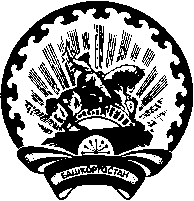 Республика Башкортостанмуниципальный районБижбулякский районАДМИНИСТРАЦИЯсельского поселенияБазлыкский сельсовет452052, РБ, Бижбулякский район,село Базлык, ул.Ценральная,168 а8(347) 43-2-41-65о проведениипроверки(плановой/внеплановой, документарной/выездной)от “”г. №К проведению проверки приступить с“”20года.Проверку окончить не позднее“”20года.субъект малого и среднего предпринимательства(да/нет)Плановое (распоряжения главы администрации № от _________ г.)Плановое (распоряжения главы администрации № от _________ г.)Плановое (распоряжения главы администрации № от _________ г.)специальноеспециальноеспециальноепо обращению органов власти или органов местного самоуправл. №___от ____по обращению органов власти или органов местного самоуправл. №___от ____по обращению органов власти или органов местного самоуправл. №___от ____по  обращениюфиз. лиц №              от  _______________по  обращениюфиз. лиц №              от  _______________по  обращениюфиз. лиц №              от  _______________по обращению юр. лиц № ______ от _________________по обращению юр. лиц № ______ от _________________по обращению юр. лиц № ______ от _________________по указанию руководителя  Государственного комитета Республики Башкортостан по указанию руководителя  Государственного комитета Республики Башкортостан по указанию руководителя  Государственного комитета Республики Башкортостан по указанию руководителя  Государственного комитета Республики Башкортостан по заявлению или информации СМИпо заявлению или информации СМИпо заявлению или информации СМИпо заявлению или информации СМИУчетный кодКонкретное описание (существо) выявленного нарушения, Наименование нормативного документа и номер его пункта, требования которого нарушены (не соблюдены), Мероприятия, находящиеся на контролеПредписываемые меры по устранению выявленного нарушенияСрокустранениянарушения)“”20года.“”20года.(наименование должностного лица)(подпись)(фамилия, имя, отчество
(в случае, если имеется))“”20г.г.(место составления акта)(дата составления акта)(дата составления акта)(дата составления акта)(дата составления акта)(дата составления акта)(дата составления акта)№“”20г. счас.мин. дочас.мин. Продолжительность“”20г. счас.мин. дочас.мин. Продолжительность(подпись проверяющего)(подпись уполномоченного представителя юридического лица, индивидуального предпринимателя, его уполномоченного представителя)(подпись проверяющего)(подпись уполномоченного представителя юридического лица, индивидуального предпринимателя, его уполномоченного представителя)“”20г.№ распоряженияДатаНаименование организации, ФИО индивидуального предпринимателя, гражданина в отношении, которого назначена проверкаВид проверкиОснование назначения№ уведомления на проведение проверки